Beste …,We nodigen <naam groep of organisatie> van harte uit op de Bijbelse bezinningstocht ‘Family time’ op <datum of periode> om <uur> in <adres>. Deze activiteit eindigt om <uur>.

Op onze tocht, die gebaseerd is op het eerste scheppingsverhaal, wandel je van dag naar dag. Af en toe hou je halt. Er zijn zeven haltes. Elke halte doet je stilstaan bij een bepaald aspect van ‘tijd’. Zo is er:tijd om te geven  tijd om te kiezen  tijd om te groeien  tijd om te stralen  tijd om in actie te komen  tijd om lief te hebben  tijd om samen te zijn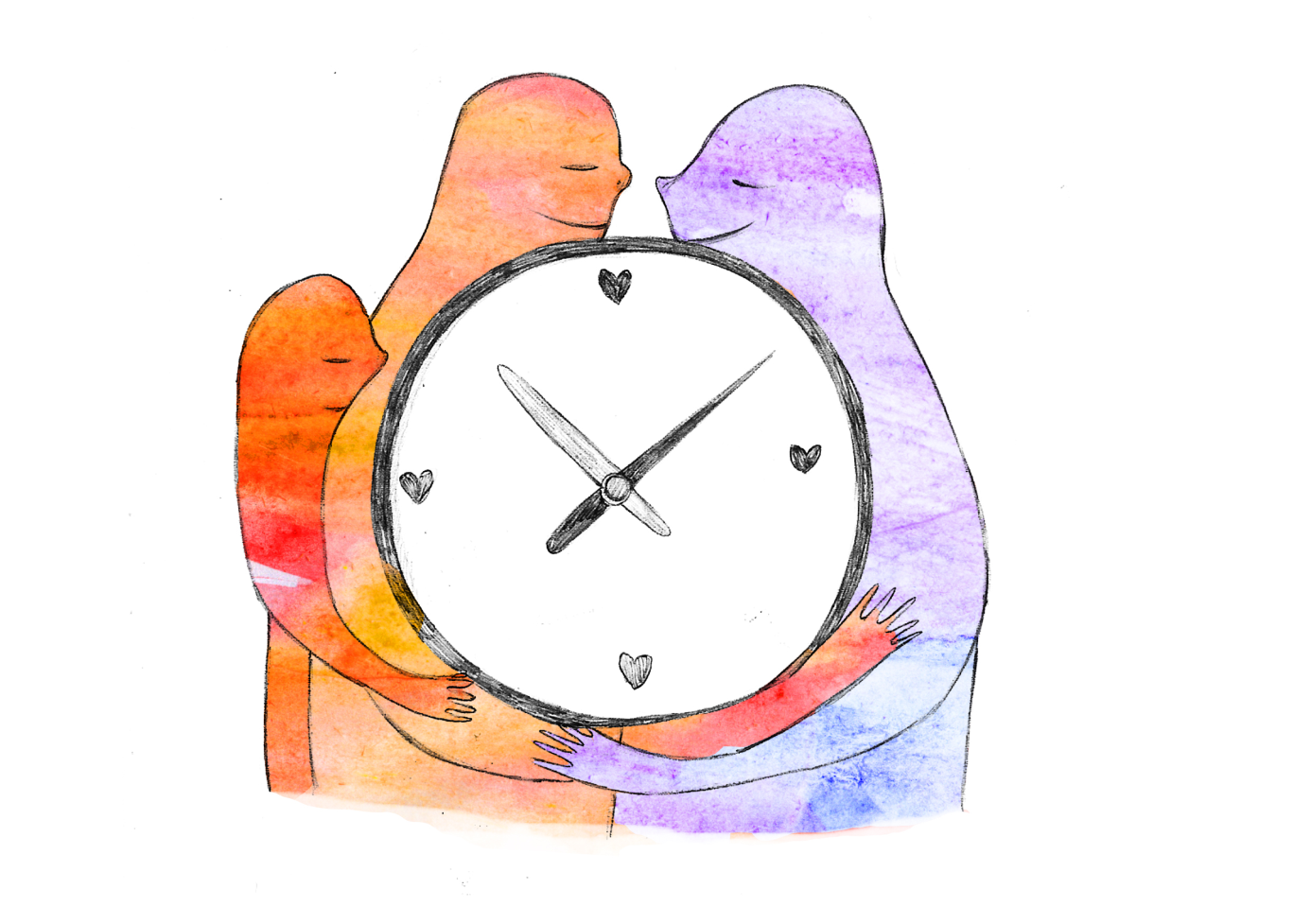 Laat je meenemen en verrassen op deze tocht voor jong en oud!

Graag krijgen we een berichtje van je deelname tegen <datum> via <tel> of <mail>.
Van harte welkom! Tot dan!<organisator> <contactgegevens>